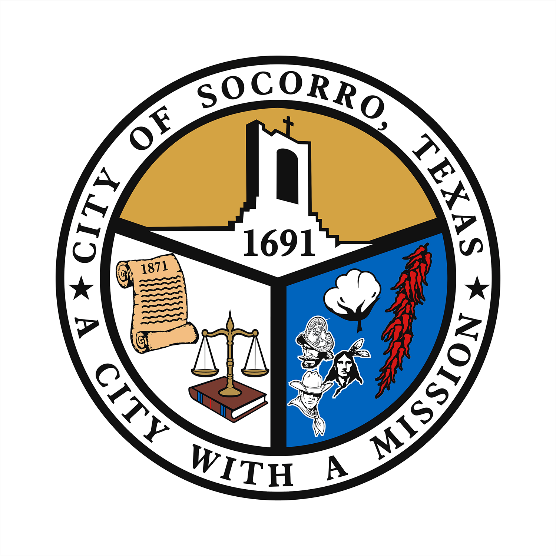 City Lobbies Are Closed to the PublicEffective 5 PM MST Monday November 2, 2020, the City of Socorro will be closing their offices to the public to fight the spread of COVID-19. Essential City services will continue to be offered during this time. Should you need assistance please contact us Monday through Friday from 8 AM – 5 PM by phone or visit our website http://ci.socorro.tx.us/ for more information: Vendors & Postal Courier please contact us for assistance.Administration - (915) 858-2915- 124 S. Horizon BlvdMunicipal Court - (915) 872-8574- 860 N. Rio Vista RdPlanning & Zoning - (915) 872-8531- 860 N. Rio Vista Rd.Police- (915) 858-6983- 670Poona Rd.Parks & Public Works-(915) 858-1114 – 241 Old. Hueco Tanks Rd.Recreation - (915) 860-8615- 901 N. Rio Vista Rd.Lastly the City would like to remind everyone to stay safe by practicing social distancing, proper hygiene, frequent hand washing, use of hand sanitizer, and always wear a face covering while out in public. ###